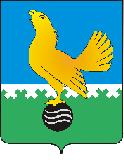 Ханты-Мансийский автономный округ-Юграмуниципальное образованиегородской округ город Пыть-ЯхАДМИНИСТРАЦИЯ ГОРОДАР А С П О Р Я Ж Е Н И ЕОт 28.10.2019									№ 2405-раО внесении изменения в распоряжение администрации города от 14.10.2019 № 2308-ра«О назначении ответственных лиц за формирование и размещениеинформации на едином портале бюджетной системы Российской Федерации»	Руководствуясь приказом Министерства финансов Российской Федерации от 28.12.2016 № 243н «О составе и порядке размещения и предоставления информации на едином портале бюджетной системы Российской Федерации» (далее – приказ Минфина России), внести в распоряжение администрации города от 14.10.2019 № 2308-ра «О назначении ответственных лиц за формирование и размещение информации на едином портале бюджетной системы Российской Федерации» следующее изменение: Пункт 6 распоряжения изложить в следующей редакции:«6.Настоящее распоряжение вступает в силу с момента подписания».	2.	Контроль за выполнением распоряжения возложить на заместителя главы города - председателя комитета по финансам.И.о. главы города Пыть-Яха					 	           А. Ф. Золотухин